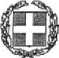   ΕΛΛΗΝΙΚH   ΔΗΜΟΚΡΑΤΙΑΟΙΚΟΝΟΜΙΚΟ ΕΠΙΜΕΛΗΤΗΡΙΟ ΤΗΣ ΕΛΛΑΔΑΣΑΝΑΓΓΕΛΙΑ   ΕΝΑΡΞΗΣ  ΛΕΙΤΟΥΡΓΙΑΣ  ΑΝΩΝΥΜΗΣ ΕΤΑΙΡΕΙΑΣ (Α.Ε.) ΠΑΡΟΧΗΣ 
ΛΟΓΙΣΤΙΚΩΝ - ΦΟΡΟΤΕΧΝΙΚΩΝ ΥΠΗΡΕΣΙΩΝΣτοιχεία νομίμου εκπροσώπου της Α.Ε. ΕΠΩΝΥΜΟ:  ________________________________ΟΝΟΜΑ:  ___________________________________ΟΝΟΜΑ ΠΑΤΡΟΣ:____________________________Α.Φ.Μ.: ______________ Δ.Ο.Υ.:_________________Αρ. Αδείας ή Επαγγελματικής Ταυτότητας:_______________ Τάξη: ______Δ/νση:   Οδός:___________________ Αρ. _________Πόλη:  ____________  Τ.Κ.: ________ Τηλ.: __________Προςτην Κ.Δ. του Ο.Ε.Ε. την Τ. Δ. του Π. Τ.ΣΤΟΙΧΕΙΑ  ΝΟΜΙΚΟΥ ΠΡΟΣΩΠΟΥΕπωνυμία:	Διακριτικός Τίτλος:	Αντικείμενο:______________________________________________________________Νομική Μορφή:_______________ Έδρα :______________________________________Πόλη:__________________ Οδός:________________________________ Αρ.:______________   Ταχ. Κωδ.:__________________ τηλ.: _______________ FAX ___________ email _________________Α.Φ.Μ.:________________________________ Δ.Ο.Υ. __________________________Στοιχεία μελών του Δ.Σ. της Α.Ε. Στοιχεία τρίτων προσώπων (υπαλλήλων ή μη της A.E)* *Πρόκειται για πρόσωπα εξουσιοδοτημένα να διενεργούν για λογαριασμό της εταιρείας πράξεις που ανάγονται στο αντικείμενο εργασιών του λογιστή φοροτεχνικού	     Ο αιτών/η αιτούσαΟΝΟΜΑΕΠΩΝΥΜΟΑΡ. ΑΔΕΙΑΣ Ή ΕΠΑΓΓΕΛΜΑΤΙΚΗΣ ΤΑΥΤΟΤΗΤΑΣ ΛΟΓΙΣΤΗ ΦΟΡΟΤΕΧΝΙΚΟΥΟΝΟΜΑΕΠΩΝΥΜΟΑΡ. ΑΔΕΙΑΣ Ή ΕΠΑΓΓΕΛΜΑΤΙΚΗΣ ΤΑΥΤΟΤΗΤΑΣ ΛΟΓΙΣΤΗ ΦΟΡΟΤΕΧΝΙΚΟΥ